WEFTDEPARTMENT OF CHILDREN AND FAMILIES Division of Family and Economic Security – W-2انتقال الکترونیک وجوه ELECTRONIC FUNDS TRANSFERبرای تنظیم انتقال الکترونیک وجوه، باید:این فرم را تکمیل کنید..a	اگر می خواهید وجوه را به یک حساب چک انتقال دهید، یک چک سفید به این فرم پیوست کنید..b	اگر می خواهید وجوه را به یک حساب پس‌انداز انتقال دهید، صحت اطلاعات بانکی باید به تأیید امضای نماینده‌ بانک برسد.محل های تعیین شده در فرم را امضا کنید و تاریخ بزنید.فرم را به مدد کار W-2 خود تحویل دهید.انتقال الکترونیک وجوه به ایالت ویسکانسین اختیار می دهد که پرداخت های W-2 شما را مستقیماً به حساب شما نزد مؤسسه مالی تان (مانند بانک، اتحادیه اعتبار یا پس‌انداز و وام) واریز کند.  ممکن است از اطلاعات شخصی که ارائه می دهید برای اهداف فرعی استفاده شود[Privacy Law, s. 15.04(1)(m), Wisconsin Statutes].من به ایالت Wisconsin مجوز می دهم که واریز الکترونیک، و در صورت لزوم، کسری ها و تعدیل ها را برای مدخل های اعتباری نادرست شروع کند. اگر از کارت نقدی پیش پرداخت استفاده می کنم، مدد کار W-2 درباره هزینه ماهانه احتمالی، هزینه خدمات مشتریان، هزینه عدم فعالیت و هزینه صورتحساب کاغذی با من صحبت کرده است.این مجوز قابل اجرا خواهد بود، تا زمانی که من به طور کتبی آن را لغو کنم. واقف هستم که امکان رد یا متوقف کردن این مجوز در هر زمانی وجود دارد. اگر هر کدام از اطلاعات فوق تغییر کند، در اسرع وقت به مدد کار W-2 خود اطلاع خواهم داد.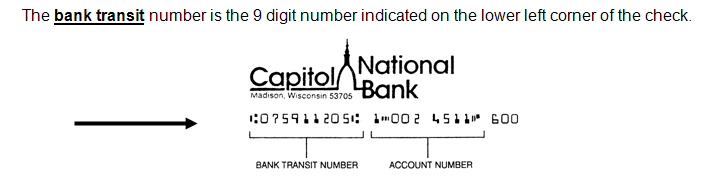 نام – (نام، نام خانوادگی) شرکت کنندهنام – (نام، نام خانوادگی) شرکت کنندهنام – (نام، نام خانوادگی) شرکت کنندهنام – (نام، نام خانوادگی) شرکت کنندهحرف اول نام میانی  شماره پرونده  ثبت نام اولیه تغییر  ثبت نام اولیه تغییرنام – مؤسسه مالی نام – مؤسسه مالی شماره تلفن مؤسسه مالیشماره تلفن مؤسسه مالینشانی – مؤسسه مالی (خیابان، شهر، ایالت، کد زیپ)نشانی – مؤسسه مالی (خیابان، شهر، ایالت، کد زیپ)نشانی – مؤسسه مالی (خیابان، شهر، ایالت، کد زیپ)نشانی – مؤسسه مالی (خیابان، شهر، ایالت، کد زیپ)نشانی – مؤسسه مالی (خیابان، شهر، ایالت، کد زیپ)نشانی – مؤسسه مالی (خیابان، شهر، ایالت، کد زیپ)نوع حساب  حساب چک حساب پس انداز  کارت نقدی پیش پرداختنوع حساب  حساب چک حساب پس انداز  کارت نقدی پیش پرداختنوع حساب  حساب چک حساب پس انداز  کارت نقدی پیش پرداختنوع حساب  حساب چک حساب پس انداز  کارت نقدی پیش پرداختنوع حساب  حساب چک حساب پس انداز  کارت نقدی پیش پرداختنوع حساب  حساب چک حساب پس انداز  کارت نقدی پیش پرداختشماره مسیر یابی انتقالشماره مسیر یابی انتقالشماره مسیر یابی انتقالشماره حساب(لطفاً شماره حساب را فهرست کنید. نمی توانید از شماره کارت اعتباری استفاده کنید.)شماره حساب(لطفاً شماره حساب را فهرست کنید. نمی توانید از شماره کارت اعتباری استفاده کنید.)شماره حساب(لطفاً شماره حساب را فهرست کنید. نمی توانید از شماره کارت اعتباری استفاده کنید.)مجموع مبلغ واریزی EFT من به بانکی در خارج از ایالات متحده ارسال خواهد شد.مجموع مبلغ واریزی EFT من به بانکی در خارج از ایالات متحده ارسال خواهد شد.مجموع مبلغ واریزی EFT من به بانکی در خارج از ایالات متحده ارسال خواهد شد.مجموع مبلغ واریزی EFT من به بانکی در خارج از ایالات متحده ارسال خواهد شد.مجموع مبلغ واریزی EFT من به بانکی در خارج از ایالات متحده ارسال خواهد شد.امضا – شرکت کنندهتاریخ امضاامضا – نماینده بانک (برای حساب پس انداز)تاریخ امضاFor Agency Use OnlyFor Agency Use OnlyFor Agency Use OnlyEFT Established on:W-2 Agency Staff NameTelephone Number